РЕШЕНИЕСовета сельского поселения Султанмуратовский  сельсовет  муниципального района Аургазинский  район Республики Башкортостан Об установлении  земельного налога на территории сельского поселения Султанмуратовский сельсовет муниципального района Аургазинский район Республики Башкортостан           В соответствии с Федеральным законом от 6 октября 2003 года №131-ФЗ  «Об общих принципах организации местного самоуправления  в Российской Федерации», Налоговым кодексом Российской Федерации, руководствуясь  пунктом 1 статьи 35 Устава сельского поселения Султанмуратовский сельсовет муниципального района Аургазинский район Республики Башкортостан,  Совет сельского поселения Султанмуратовский  сельсовет муниципального района Аургазинский район РБ решил:     1. Ввести земельный налог на территории сельского поселения Султанмуратовский  сельсовет муниципального района Аургазинский район Республики Башкортостан.     2.  Установить налоговые ставки  в следующих размерах:     2.1.    0,3 процента в отношении земельных участков:- отнесенных к землям сельскохозяйственного назначения  или к землям в составе зон сельскохозяйственного использования в населенных пунктах  и используемых для сельскохозяйственного производства;- занятых жилищным фондом и объектами инженерной инфраструктуры жилищно-коммунального комплекса (за исключением доли в праве на земельный участок, приходящейся на объект, не относящийся к жилищному фонду и к объектам инженерной инфраструктуры жилищно-коммунального комплекса) или приобретенных  (предоставленных) для жилищного строительства;      - приобретенных (предоставленных) для ведения личного подсобного хозяйства, индивидуального жилищного строительства, огородничества, садоводства или животноводства, а также  ведения дачного хозяйства;      - ограниченных в обороте в соответствии с законодательством Российской Федерации, предоставленных для обеспечения обороны, безопасности;    2.2.   1,2 процента  в отношении  земельных участков для размещения, объектов капитального строительства:-магазинов,-общественного питания,-бытового обслуживания;    2.3.  0,1 процента в отношении земельных участков для размещения объектов:социального  обслуживания, здравоохранения, образования и просвещения,  культурного развития, спорта, религиозного использования, общественного управления и ветеринарного обслуживания, финансовое обеспечение деятельности  которых осуществляется за счет  средств республиканского и местных бюджетов, а также автономных, казенных учреждений, созданных Республикой Башкортостан и муниципальным районом, в отношении земельных участков, приобретенных (предоставленных) для непосредственного выполнения возложенных на эти учреждения функций.    2.4.  1,5 процента в отношении прочих земельных участков.  3.    Установить по земельному налогу следующие налоговые льготы:1) освободить от уплаты земельного налога следующие категории налогоплательщиков:а) Героев Советского Союза, Героев Российской Федерации, полных кавалеров ордена Славы;б) инвалидов 1 и 2 групп инвалидности;в) инвалидов с детства;г) ветеранов и инвалидов Великой Отечественной войны, а также ветеранов и  инвалидов боевых действий;д) физических лиц, имеющих право на получение социальной поддержки в соответствии с Законом Российской Федерации «О социальной защите граждан, подвергшихся воздействию радиации вследствие катастрофы на Чернобыльской АЭС» (в редакции Закона Российской Федерации от 18 июня 1992 года N 3061-I), в соответствии с Федеральным законом от 26 ноября 1998 года N 175-ФЗ «О социальной защите граждан Российской Федерации, подвергшихся воздействию радиации вследствие аварии в 1957 году на производственном объединении «Маяк» и сбросов радиоактивных отходов в реку «Теча» и в соответствии с Федеральным законом от 10 января 2002 года  N 2-ФЗ «О социальных гарантиях гражданам, подвергшимся радиационному воздействию вследствие ядерных испытаний на Семипалатинском полигоне»;е) физических лиц, принимавших в составе подразделений особого риска непосредственное участие в испытаниях ядерного и термоядерного оружия, ликвидации аварий ядерных установок на средствах вооружения и военных объектах;ж) физических лиц, получивших или перенесших лучевую болезнь или ставших инвалидами в результате испытаний, учений и иных работ, связанных с любыми видами ядерных установок, включая ядерное оружие и космическую технику.Налоговые льготы, установленные настоящим пунктом, не распространяются на земельные участки (часть, доли земельных участков), сдаваемые в аренду.     4. Установить следующий порядок и сроки уплаты земельного налога и авансовых платежей по земельному налогу:     4.1. установить для налогоплательщиков – организаций отчетные периоды, которыми признаются первый квартал, второй квартал и третий квартал календарного года.      4.2.  налогоплательщики –организации уплачивают авансовые платежи по земельному налогу не позднее последнего числа месяца, следующего за истекшим отчетным периодом.     4.3.  налогоплательщиками – организациями   уплачивается  налог по итогам налогового периода не позднее 1 февраля года, следующего  за истекшим налоговым периодом.     5. Признать утратившим силу решение № 104 от 28.11.2008 года «Об установлении земельного налога» с внесенными изменениями и дополнениями.     6. Настоящее решение вступает в силу не ранее чем по истечении одного месяца со дня его  официального опубликования и не ранее 1 января 2018 года.    7. Настоящее решение обнародовать в здании Администрации и разместить  на официальном сайте сельского поселения Султанмуратовский  сельсовет муниципального района Аургазинский район Республики Башкортостан «www.sultanmurat.ru.».Глава сельского поселенияСултанмуратоваский сельсовет муниципального  района Аургазинский районРеспублики Башкортостан                                                      Л.З.Мухамадияровас. Султанмуратово28 ноября 2017 г.№ 74   Башkортостан РеспубликаhыАуырғазы районы муниципаль районының Солтанморат ауыл Советы ауыл  биләмәhе Советы453498, Ауырғазы районы, Солтанморат ауылы.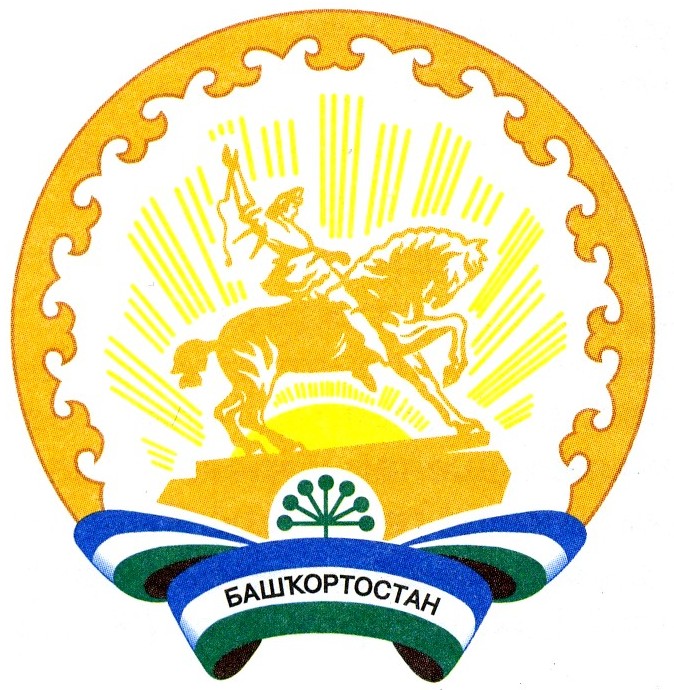 Республика БашкортостанСовет сельского поселения Султанмуратовский сельсовет муниципального районаАургазинский район453498, Аургазинский район, с.Султанмуратово. Тел. 2-77-00